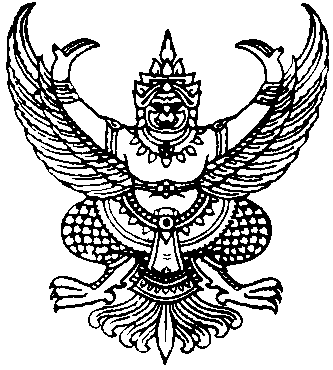                                                 ประกาศเทศบาลตำบลปากน้ำฉวาง               เรื่อง ประกาศผู้ชนะการเสนอราคา จัดจ้างพิมพ์ป้ายไวนิลประชาสัมพันธ์  ตามโครงการปฏิบัติหน้าที่ของอาสาสมัครป้องกันภัยฝ่ายพลเรือนเทศบาลตำบลปากน้ำฉวาง  “ในการป้องกันและลดอุบัติเหตุทางถนนในช่วง                                    เทศกาลสงกรานต์  ปี  2561”  โดยวิธีเฉพาะเจาะจง                                            ----------------------------------------------------		ตามที่ เทศบาลตำบลปากน้ำฉวาง ได้มีโครงการ จัดจ้างพิมพ์ป้ายไวนิลประชาสัมพันธ์  ตามโครงการปฏิบัติหน้าที่ของอาสาสมัครป้องกันภัยฝ่ายพลเรือนเทศบาลตำบลปากน้ำฉวาง  “ในการป้องกันและลดอุบัติเหตุทางถนนในช่วงเทศกาลสงกรานต์  ปี  2561”  โดยวิธีเฉพาะเจาะจง  นั้น		จัดจ้างพิมพ์ป้ายไวนิลประชาสัมพันธ์  ตามโครงการปฏิบัติหน้าที่ของอาสาสมัครป้องกันภัยฝ่ายพลเรือนเทศบาลตำบลปากน้ำฉวาง  “ในการป้องกันและลดอุบัติเหตุทางถนนในช่วงเทศกาลสงกรานต์  ปี  2561”  จำนวน  1  โครงการ  ผู้ได้รับการคัดเลือก  ได้แก่ร้านอลงกรณ์การพิมพ์  โดยนายสาธิต  แท่นอ่อน  โดยเสนอราคา  เป็นเงินทั้งสิ้น 550.-บาท  (ห้าร้อยห้าสิบบาทถ้วน)  รวมภาษีมูลค่าเพิ่มและภาษีอื่น  ค่าขนส่ง ค่าจดทะเบียน  และค่าใช้จ่ายอื่นๆ  ทั้งปวง						ประกาศ  ณ  วันที่  2  เมษายน  พ.ศ.  2561								(นายบุญธรรม  รุ่งเรือง)                                                                             นายกเทศมนตรีตำบลปากน้ำฉวาง  